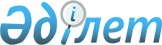 Ақсу қаласы Алғабас ауылдық округінің Жолқұдық ауылының Жаңамайдан, Достық, Школьная, Қанаш Қамзин, Гагарин, Абай Құнанбаев көшелерінің аумағына ірі қара малдың бруцеллез ауруы бойынша шектеу іс-шараларын белгілеу туралы
					
			Күшін жойған
			
			
		
					Павлодар облысы Ақсу қаласы Алғабас ауылдық округі әкімінің 2020 жылғы 3 тамыздағы № 1-04/05 шешімі. Павлодар облысының Әділет департаментінде 2020 жылғы 4 тамызда № 6880 болып тіркелді. Күші жойылды - Павлодар облысы Ақсу қаласы Алғабас ауылдық округі әкімінің 2020 жылғы 25 қарашадағы № 1-03/11 (алғашқы ресми жарияланған күнінен бастап қолданысқа енгізіледі) шешімімен
      Ескерту. Күші жойылды - Павлодар облысы Ақсу қаласы Алғабас ауылдық округі әкімінің 25.11.2020 № 1-03/11 (алғашқы ресми жарияланған күнінен бастап қолданысқа енгізіледі) шешімімен.
      Қазақстан Республикасының 2001 жылғы 23 қаңтардағы "Қазақстан Республикасындағы жергілікті мемлекеттік басқару және өзін-өзі басқару туралы" Заңының 35-бабының 2-тармағына, Қазақстан Республикасының 2002 жылғы 10 шілдедегі "Ветеринария туралы" Заңының 10-1-бабының 7) тармақшасына сәйкес және Ақсу қаласының бас мемлекеттік ветеринариялық-санитариялық инспекторының 2020 жылғы 1 шілдедегі № 2-19/349 ұсынысы негізінде, Алғабас ауылдық округінің әкімі ШЕШІМ ҚАБЫЛДАДЫ:
      1. Ақсу қаласы Алғабас ауылдық округінің Жолқұдық ауылының Жаңамайдан, Достық, Школьная, Қанаш Қамзин, Гагарин, Абай Құнанбаев көшелерінің аумағына ірі қара малдың бруцеллез ауруының анықталуына байланысты шектеу іс-шаралары белгіленсін.
      2. Осы шешімнің орындалуын бақылауды өзіме қалдырамын.
      3. Осы шешім алғашқы ресми жарияланған күнінен бастап қолданысқа енгізіледі.
					© 2012. Қазақстан Республикасы Әділет министрлігінің «Қазақстан Республикасының Заңнама және құқықтық ақпарат институты» ШЖҚ РМК
				
      Алғабас ауылдық округінің әкімі

А. Рустемов
